哈尔滨群勤环保科技有限公司2021年1-2季度环境行为白皮书                             2021年7月01日为自觉履行保护环境的义务，主动接受社会监督，按照《国家重点监控企业自行监测及信息公开办法（试行）》（环发[2013]81号）、环境影响评价报告书及其批复、国家或地方污染物排放标准以及环境监测技术规范等规定和要求，根据我公司的实际生产情况，制定污染物排放自行监测方案，并严格执行。一、公司基本情况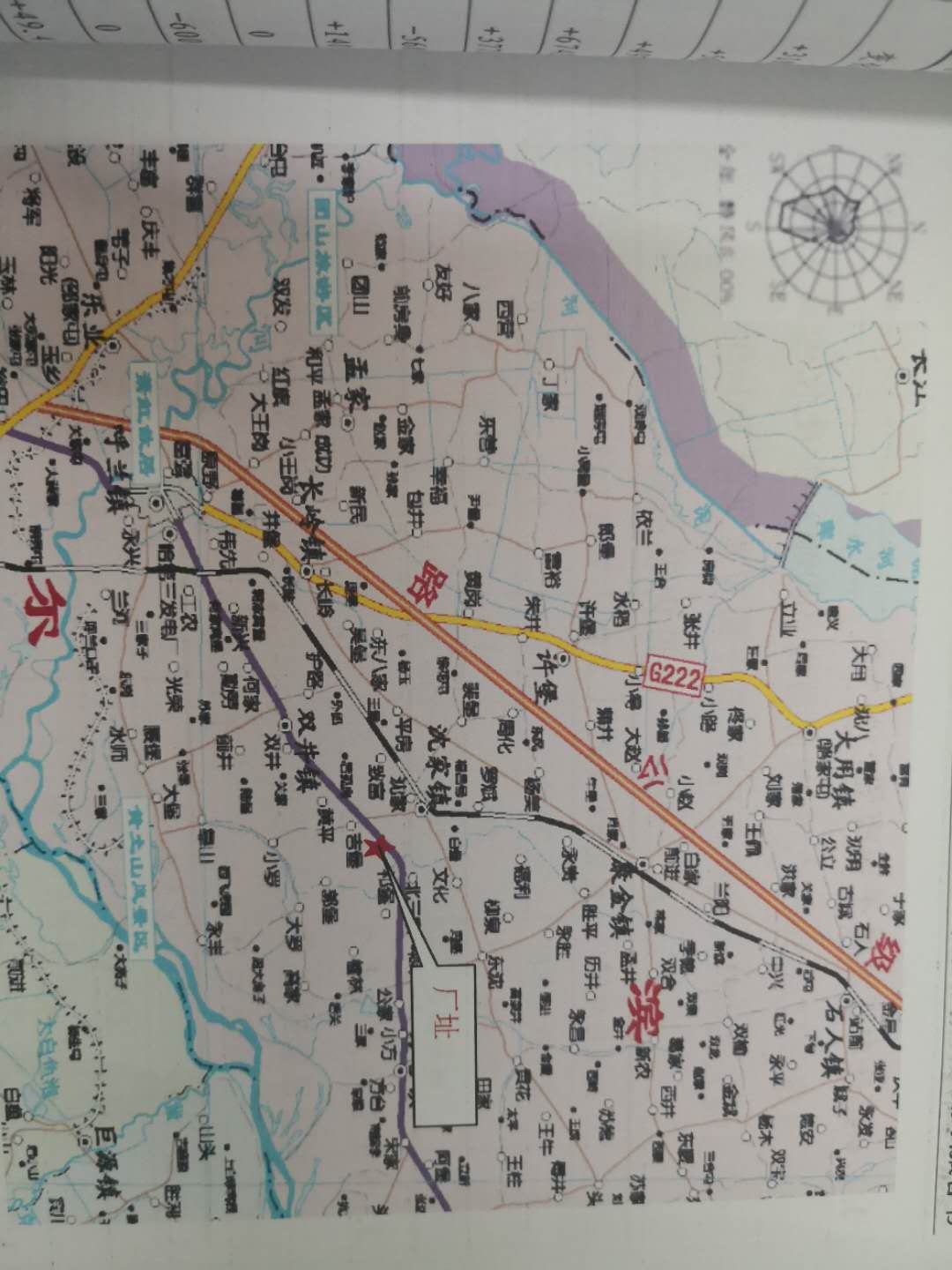 二、排污信息四、建设项目环境影响评介及其他环境保护行政证可情况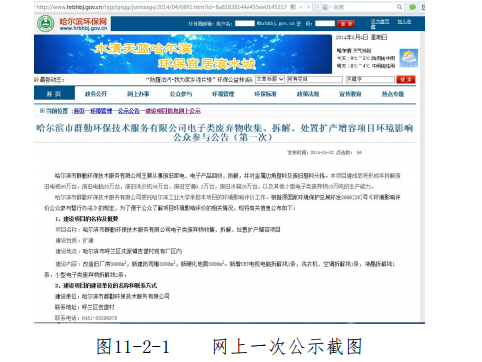 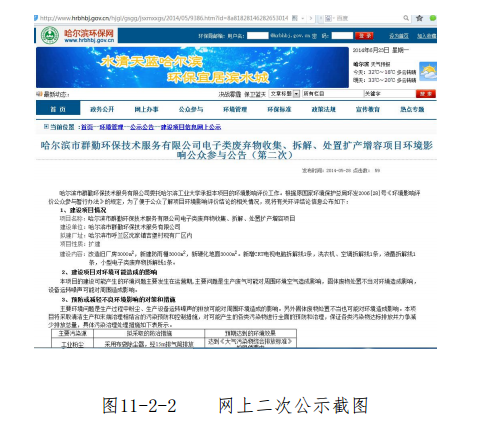 五、突发事件应急预案六、其他应公开的信息年度环境监测计划7.1 对外公布方式：公司网站（www.hqqhb.com/)7.2 公布内容：企业基本情况、自行监测方案、自行监测结果（监测点位、监测时间、污染物种类及浓度、标准限值、达标情况、超标倍数；污染物排放方式及排放去向）、污染源年度监测报告。八、2021年第一次检测报告单位名称（原）哈尔滨桑德群勤环保科技有限公司单位名称 （现）哈尔滨群勤环保科技有限公司统一社会信用代码91230111672129173Q法定代表人于海龙生产地址哈尔滨市呼兰区沈家镇吉堡村联系人王东辉联系方式55296976生产经营和管理服务主要内容废旧家电回收拆解，并对金属边废料塑料分拣。主要产品废金属类、塑料类、线路板类、玻璃类、其他废弃零部件生产规模年核定量：五大类废旧家电136.2万台、其他类小型电子类废弃物5.05万吨。主要污染物及特征污染物名称粉尘、颗粒物、噪声排放方式有组织排放排放口数量5个排放口分布情况电视电脑拆解车间、CRT切屏间、洗衣机空调拆解车间、冰箱拆解车间、塑料粉碎车间粉尘颗粒物排放浓度 1.6-3.6mg/m³污染物排放总量0吨（未生产）污染物排放超标情况不超标污染物排放标准GB8978-1996核定的污染物排放总量：烟（粉）尘0.96吨/年排放方式及排放去向经（布袋、滤筒、活性碳）除尘器过滤后由15米高空排气筒排放大气污染防治设施名称布袋除尘器、滤筒除尘器、高排气筒布袋除尘器、滤筒除尘器、高排气筒处理污染物来源生产作业实际处理量      （立方米/小时）设计处理能力（立方米/小时)电视电脑拆解车间除尘器27000实际处理量（立方米/小时）电视电脑拆解车间除尘器21600设计处理能力（立方米/小时)CRT切屏间除尘器30000实际处理量（立方米/小时）CRT切屏间除尘器24000设计处理能力（立方米/小时)洗衣机空调拆解车间除尘器50000实际处理量（立方米/小时）洗衣机空调拆解车间40000设计处理能力（立方米/小时)冰箱冰柜拆解车间除尘器35000实际处理量（立方米/小时）冰箱冰柜拆解车间28000设计处理能力（立方米/小时)塑料破碎车间除尘器30000实际处理量（立方米/小时）塑料破碎车间24000设施日常运转小时数设施日常运转小时数8运行率（%）运行率（%）100%设施日应运转小时数设施日应运转小时数8运行率（%）运行率（%）100%处理前污染物浓度电视电脑拆解车间除尘器11.78（mg/m3)运行率（%）运行率（%）100%电视电脑CRT切割除尘器3.3（mg/m3)3.3（mg/m3)100%洗衣机空调拆解车间除尘器3.96（mg/m3)3.96（mg/m3)100%冰箱冰柜拆解车间除尘器16.67（mg/m3)16.67（mg/m3)100%塑料破碎车间除尘器31.91（mg/m3)31.91（mg/m3)100%处理后污染物浓度处理后污染物浓度电视电脑拆解车间除尘器电视电脑拆解车间除尘器＜1.0（mg/m3)100%处理后污染物浓度处理后污染物浓度电视电脑CRT切割除尘器电视电脑CRT切割除尘器<1.0（mg/m3)100%处理后污染物浓度处理后污染物浓度洗衣机空调拆解车间除尘器洗衣机空调拆解车间除尘器＜1.0（mg/m3)100%处理后污染物浓度处理后污染物浓度冰箱冰柜拆解车间除尘器冰箱冰柜拆解车间除尘器＜1.0（mg/m3)100%处理后污染物浓度处理后污染物浓度塑料破碎车间除尘器塑料破碎车间除尘器＜1.0（mg/m3)100%污染防治设施建设情况除尘器、滤筒、活性炭吸附塔、高空排放筒污染防治设施运行情况制订年度设备检修计划，按计划定期维护保养，发现及时维修，目前各污染防治设施运行状况良好。建设项目环境影响评价情况2015年4月由哈尔滨工业大学编制的《电子类废弃物收集、拆解、处置扩产增容项目《环境影响报告书》编号：国环评证甲字第1702号其他环境保护许可情况无突发事件应急预案编制及备案情况编制《哈尔滨市群勤环保技术服务有限公司突发环境事件应急预案》并在哈尔滨市呼兰区环境保护局备案，备案编号：           230111-2021-002L行政处罚种类无行政处罚金额无监测要求来源产污节点监测点位检测指标执行标准监测频次环评、规范CRT拆解尾气处理设施排气筒颗粒物、铅及化合物GB162972次/年环评、规范洗衣机拆解尾气处理设施排气筒颗粒物GB162971次/年环评、规范机械冰箱破碎尾气处理设施排气筒颗粒物、非甲烷总烃GB162971次/年环评、规范液晶屏拆解尾气处理设施排气筒颗粒物、汞及化合物GB162972次/年环评、规范墨粉收集尾气处理设施排气筒颗粒物GB162971次/年环评、规范塑料干法破碎、无水洗尾气处理设施排气筒颗粒物GB162971次/年环评、规范/企业边界颗粒物GB162971次/年规范/企业废水总排放口pH值、化学需氧量、石油类、氨氮、悬浮物、五日生化需氧量、总磷bGB89782次/年环评厂界外1m处厂界噪声GB12348-2008 2类区1次/年环评厂区内和吉堡村地下水重金属：铅、汞、镉、铬、砷GBT 14848-2017 地下水质量标准3级2次/年环评厂区和厂区50m范围内农田的土壤重金属：汞、镉、铬、砷GB15618-20182次/年序号检测项目样品编号采样日期检测日期样品状态检测类别检测环境检测项目检测 结果检测方法标准（检测依据）仪器设备1厂区地下水    P325785H92021.06.112021.6.11-06.23液态委托检测符合要求汞，mg/L0.0001生活饮用水标准检验方法，金属指标原子荧光法GB/T5750.6-2006.8.1原子荧光光谱仪1厂区地下水    P325785H92021.06.112021.6.11-06.23液态委托检测符合要求砷，mg/L0.0010生活饮用水标准检验方法，金属指标氢化物原子荧光法        GB/T5750.6-2006.6.1原子荧光光谱仪1厂区地下水    P325785H92021.06.112021.6.11-06.23液态委托检测符合要求镉，mg/L0.0005生活饮用水标准检验方法，金属指标无火焰原子吸收分光光度法GB/T5750.6-2006.9.1石墨炉原子吸收光谱仪1厂区地下水    P325785H92021.06.112021.6.11-06.23液态委托检测符合要求铬（六价），mg/L0.004生活饮用水标准检验方法，金属指标二苯碳酰二肼分光光度法GB/T5750.6-2006.10.1紫外可见分光光度计1厂区地下水    P325785H92021.06.112021.6.11-06.23液态委托检测符合要求铅，mg/L0.01生活饮用水标准检验方法，金属指标无火焰原子吸收分光光度法GB/T5750.6-2006.11.1石墨炉原子吸收光谱仪2吉堡村地下水  P325795H92021.06.112021.6.11-06.23液态委托检测符合要求汞，mg/L0.0001生活饮用水标准检验方法，金属指标原子荧光法GB/T5750.6-2006.8.1原子荧光光谱仪2吉堡村地下水  P325795H92021.06.112021.6.11-06.23液态委托检测符合要求砷，mg/L0.0010生活饮用水标准检验方法，金属指标氢化物原子荧光法        GB/T5750.6-2006.6.1原子荧光光谱仪2吉堡村地下水  P325795H92021.06.112021.6.11-06.23液态委托检测符合要求镉，mg/L0.0005生活饮用水标准检验方法，金属指标无火焰原子吸收分光光度法GB/T5750.6-2006.9.1石墨炉原子吸收光谱仪2吉堡村地下水  P325795H92021.06.112021.6.11-06.23液态委托检测符合要求铬（六价），mg/L0.004生活饮用水标准检验方法，金属指标二苯碳酰二肼分光光度法GB/T5750.6-2006.10.1紫外可见分光光度计2吉堡村地下水  P325795H92021.06.112021.6.11-06.23液态委托检测符合要求铅，mg/L0.0025生活饮用水标准检验方法，金属指标无火焰原子吸收分光光度法GB/T5750.6-2006.11.1石墨炉原子吸收光谱仪3             厂区内土壤         P325765H92021.06.112021.6.11-06.24固态委托检测符合要求镉，mg/kg0.18土壤质量，铅、镉的测定，石墨炉原子吸收分光光度法GB/T17141-1997石墨炉原子吸收光谱仪、分析天平3             厂区内土壤         P325765H92021.06.112021.6.11-06.24固态委托检测符合要求汞，mg/kg0.014土壤质量 总汞、总砷、总铅的测定  原子荧光法第1部分:土壤中总汞的测定 GB/T22105.1-2008原子荧光光谱仪、   分析天平3             厂区内土壤         P325765H92021.06.112021.6.11-06.24固态委托检测符合要求砷，mg/kg11.7土壤质量 总汞、总砷、总铅的测定  原子荧光法第2部分：土壤中总砷的测定 GB/T22105.2-2008原子荧光光谱仪、   分析天平3             厂区内土壤         P325765H92021.06.112021.6.11-06.24固态委托检测符合要求铬，mg/kg65土壤 总铬的测定 火焰原子吸收分光光度法 HJ491-2009火焰原子吸收光谱仪、分析天平3             厂区内土壤         P325765H92021.06.112021.6.11-06.24固态委托检测符合要求PH，无量纲6.6土壤中PH值的测定 NY/T1377-2007酸度计、分析天平4             厂区外         东侧农田土壤P325775H92021.06.112021.6.11-06.24固态委托检测符合要求镉，mg/kg0.14土壤质量，铅、镉的测定，石墨炉原子吸收分光光度法GB/T17141-1997石墨炉原子吸收光谱仪、分析天平4             厂区外         东侧农田土壤P325775H92021.06.112021.6.11-06.24固态委托检测符合要求汞，mg/kg0.014土壤质量 总汞、总砷、总铅的测定  原子荧光法第1部分:土壤中总汞的测定 GB/T22105.1-2008原子荧光光谱仪、   分析天平4             厂区外         东侧农田土壤P325775H92021.06.112021.6.11-06.24固态委托检测符合要求砷，mg/kg6.02土壤质量 总汞、总砷、总铅的测定  原子荧光法第2部分：土壤中总砷的测定 GB/T22105.2-2008原子荧光光谱仪、   分析天平4             厂区外         东侧农田土壤P325775H92021.06.112021.6.11-06.24固态委托检测符合要求铬，mg/kg68土壤 总铬的测定 火焰原子吸收分光光度法 HJ491-2009火焰原子吸收光谱仪、分析天平4             厂区外         东侧农田土壤P325775H92021.06.112021.6.11-06.24固态委托检测符合要求PH，无量纲6.5土壤中PH值的测定 NY/T1377-2007酸度计、分析天平